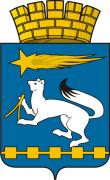 АДМИНИСТРАЦИЯ ГОРОДСКОГО ОКРУГА НИЖНЯЯ САЛДАП О С Т А Н О В Л Е Н И Е25.12.2013                                                            		                  № 1266Нижняя СалдаВ соответствии    с  Федеральным законом от 6 октября  2003 года № 131-ФЗ  «Об общих принципах организации местного самоуправления в Российской Федерации», постановлениями Правительства Свердловской области от 29.10.2009 №1556-ПП «О порядке рассмотрения заявлений о частичной компенсации расходов на оплату жилого помещения и коммунальных услуг и выплаты этих компенсаций отдельным категориям граждан, оказание мер социальной поддержки  которым относится к ведению субъекта Российской Федерации», от 29.10.2009 №1558-ПП «О порядке рассмотрения заявлений о частичной компенсации расходов на оплату жилого помещения и коммунальных услуг и выплаты этих компенсаций отдельным категориям работников бюджетной сферы в поселках городского типа, рабочих поселках и сельских населенных пунктах, расположенных на территории Свердловской области, и пенсионерам из их числа,  постановлением Региональной энергетической комиссии Свердловской области от 15.12.2010 № 162-ПК «Об утверждении предельных розничных цен на топливо печное бытовое, реализуемое гражданам, управляющим организациям, товариществам собственников жилья, жилищным, жилищно-строительным или иным специализированным потребительским кооперативам, созданным в целях удовлетворения потребностей граждан в жилье, на территории Свердловской области», Уставом городского округа Нижняя Салда, администрация городского округа Нижняя Салда ПОСТАНОВЛЯЕТ:1. Утвердить и ввести в действие с 01 января 2014 года на территории городского округа Нижняя Салда:1.1. предельные розничные цены на дрова лиственных и хвойных пород за 1 складочный кубический метр:- длина  не колотые – 475,0 рублей;- длина  не колотые – 637,0 рублей;- длина  колотые – 824,0 рублей;- нестандартные - 411,0 рублей.1.2. стоимость доставки:- одного кубического метра дров по городу Нижняя Салда – 310 рублей;- одного кубического метра дров в село Акинфиево  -  483 рубля;- одного кубического метра дров в село Медведево  - 483  рубля2. Организациям, осуществляющим компенсацию расходов  льготным категориям граждан городского округа Нижняя Салда, руководствоваться утвержденными предельными розничными ценами на дрова лиственных и хвойных пород за 1 складочный кубический метр, а также стоимостью доставки 1 кубического метра дров.2.1. Для расчета компенсаций расходов на оплату за отопление (поставки твердого топлива при наличии печного отопления в домах, не имеющих центрального отопления) утвердить годовые нормы обеспечения топливом населения на один квадратный метр общей площади жилого помещения в соответствии с таблицей.                                                                                                    ТаблицаПризнать постановление администрации городского округа Нижняя Салда от 04.02.2013 № 77 «Об  утверждении предельных розничных цен на топливо печное бытовое, реализуемое гражданам, управляющим организациям, товариществам собственников жилья, жилищным, жилищно-строительным или иным специализированным потребительским кооперативам, созданным в целях удовлетворения потребностей граждан в жилье, на территории городского округа Нижняя Салда» утратившим силу с 01 января 2014 года.Настоящее постановление опубликовать  в газете «Городской вестник - Нижняя Салда» и разместить на официальном сайте городского округа Нижняя Салда.Контроль над исполнением настоящего постановления оставляю за собой.Глава администрациигородского округа						                    С.Н.ГузиковОб  утверждении предельных розничных цен на топливо печное бытовое, реализуемое гражданам, управляющим организациям, товариществам собственников жилья, жилищным, жилищно-строительным или иным специализированным потребительским кооперативам, созданным в целях удовлетворения потребностей граждан в жилье, на территории городского округа Нижняя Салда № п/пНаименование топливаЕдиница измеренияГодовые нормативы обеспечения топливом населения на 1 квадратный метр общей отапливаемой площади1.Дрова лиственных, хвойных пород складочный кубический метр0,372